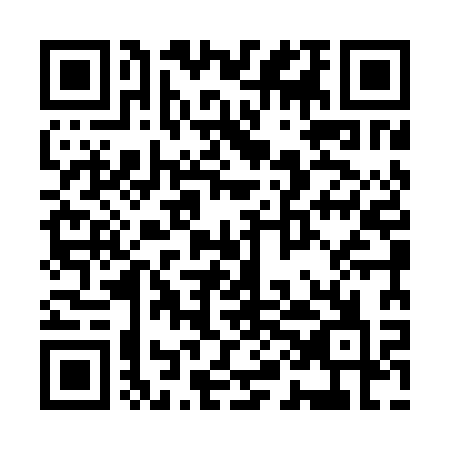 Ramadan times for Balik, BulgariaMon 11 Mar 2024 - Wed 10 Apr 2024High Latitude Method: Angle Based RulePrayer Calculation Method: Muslim World LeagueAsar Calculation Method: HanafiPrayer times provided by https://www.salahtimes.comDateDayFajrSuhurSunriseDhuhrAsrIftarMaghribIsha11Mon4:534:536:2912:204:236:116:117:4112Tue4:514:516:2712:194:246:136:137:4313Wed4:494:496:2512:194:256:146:147:4414Thu4:474:476:2312:194:266:156:157:4515Fri4:454:456:2112:184:276:166:167:4716Sat4:434:436:2012:184:286:176:177:4817Sun4:424:426:1812:184:296:196:197:4918Mon4:404:406:1612:184:306:206:207:5119Tue4:384:386:1412:174:316:216:217:5220Wed4:364:366:1212:174:326:226:227:5321Thu4:344:346:1112:174:336:246:247:5522Fri4:324:326:0912:164:346:256:257:5623Sat4:304:306:0712:164:356:266:267:5824Sun4:284:286:0512:164:366:276:277:5925Mon4:264:266:0312:164:376:286:288:0026Tue4:244:246:0212:154:386:306:308:0227Wed4:224:226:0012:154:386:316:318:0328Thu4:204:205:5812:154:396:326:328:0529Fri4:174:175:5612:144:406:336:338:0630Sat4:154:155:5412:144:416:346:348:0731Sun5:135:136:521:145:427:367:369:091Mon5:115:116:511:135:437:377:379:102Tue5:095:096:491:135:447:387:389:123Wed5:075:076:471:135:447:397:399:134Thu5:055:056:451:135:457:407:409:155Fri5:035:036:441:125:467:427:429:166Sat5:015:016:421:125:477:437:439:187Sun4:594:596:401:125:487:447:449:198Mon4:574:576:381:115:487:457:459:219Tue4:544:546:371:115:497:467:469:2310Wed4:524:526:351:115:507:487:489:24